7° BASICO GUIA N°2 (1) ABRIL 2021OBJETIVO DE APRENDIZAJE : Descubrir, desde la moral cristiana, actitudes que favorecen la sana convivencia comunitaria.  UNIDAD =   Los valores necesarios para la vida.  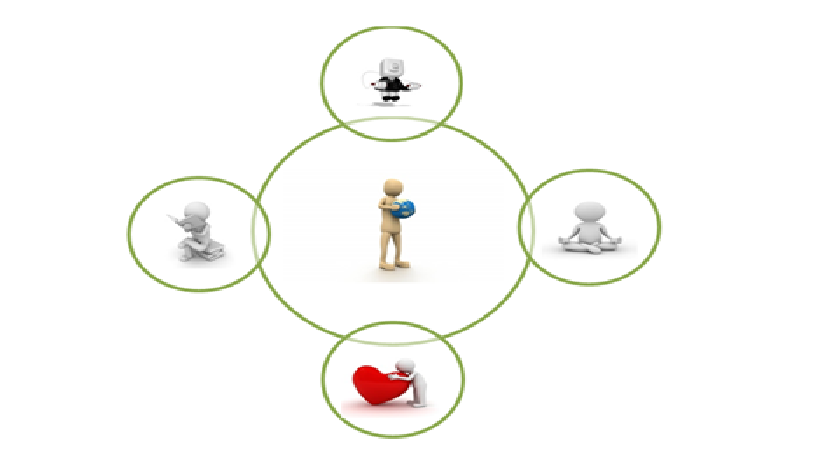 SEMANA 1De acuerdo a lo que escribiste en la guía anterior sobre aspectos de tu vida que conforman todas tus dimensiones, ahora hazlo en forma ordenada. RECUERDA QUE… Los valores son principios que nos permiten orientar nuestro comportamiento en función de realizarnos como personas. Son creencias fundamentales que nos ayudan a preferir, apreciar y elegir unas cosas en lugar de otras, o un comportamiento en lugar de otro. También son fuente de satisfacción y plenitudRECUERDA QUE…Las virtudes  son ciertos valores, cualidades o modos de proceder que se relacionan con el actuar correcto de las personas a partir de ideales relacionados con el bien, como el amor, la bondad, la justicia, el valor, etc.Ejemplos. Responsabilidad gratitud,asertividad,respeto,cuidado,prudencia ect. SEMANA 2NOMBRE DEL ESTUDIANTE   TU ESCALA DE VALORESTUS VIRTUDES